INSTRUCTIONAL/OFFICE HOURS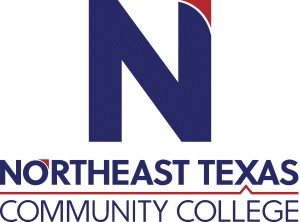 903-434-8249  mmoore@ntcc.eduSpring 2021focusedTIMEMONDAYTUESDAYWEDNESDAYTHURSDAYFRIDAY8:009:20OFFICE HOURS 8:30 – 9:30OFFICE HOURS 8:30 – 9:30OFFICE HOURS 8:30 – 9:30OFFICE HOURS 8:30 – 9:309:3010:50INRW 0311 321Integrated Reading and WritingJanuary - MarchEngl 1301 331 FEEnglish Composition IMarch -  May H 106Engl 1301 002English Composition IIH 106INRW 0311 321August through MarchEngl 1301 331 FEMarch through MayH 106Engl 1301 002English Composition IIH 10611:0012:20OFFICEHOURSENGL 1302 007English Composition IIH 106OFFICEHOURSENGL 1302 007English Composition IIH 10612:251:25ACTIVITY PERIODACTIVITY PERIODACTIVITY PERIODACTIVITY PERIOD1:30.2:50VirtualOFFICEHOURSZoomVirtual OFFICEHOURSZoomVIRTUALOFFICEHOURSZoomVIRTUALOFFICEHOURSZoom6:007:207:309:00